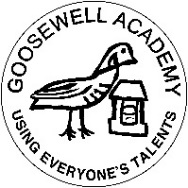 29th November 2019Dear Parents/Carers,Year 6 Residential Trip 2020 Earlier in November, the children took part in a fantastic challenge day presented by Young Spirit, the provider of our Year 6 residential.  Thank you to those of you who attended the information talk with Mark Reeves afterschool that day. This year’s trip will take place during the week beginning 13th July 2020; each class will go for 3 days and 2 nights.  The total price will be £174.00.  The next stage for the organisation is to collect an initial (non-refundable) £44.00 deposit per child by Friday 31st January 2020. The remaining balance must be paid by Friday 5th June 2020.  Please remember that you may make payments of any amount at any time using the School Money service.  You can amend the payment amount in the payment selection screen.If there are any concerns that you may have that you feel need to be discussed further, please do not hesitate to contact the school when convenient for you.  If you have concerns about the cost, please contact Mr Gentile to chat in confidence.Year 6 team…………………………………………………………………………………………………………………………………………Year 6 – Young Spirit Residential Trip 2020 – return to Mrs StoffellChild’s Name ……………………………………………………………………………. Child’s Class …………………….Yes! I would like to go on the Young Spirit Trip in 2020. I have/will paid £44.00 deposit on the School Money website by 31/1/20.
No – I will not be going on the Young Spirit Trip in 2020.
PLEASE COMPLETE THIS FORM AND HAND IT IN TO MRS STOFFELL BY FRIDAY 31st JANUARY 2020